 «Семьи за мир и созидание»13.05.2023 медицинские работники УЗ «Кореличская ЦРБ» и волонтеры здорового образа жизни и Красного Креста Кореличской районной организации приняли участие в районном фестивале ко дню семьи «Семьи за мир и созидание», проводимом в рамках республиканской акции «Моя семья-моя страна».        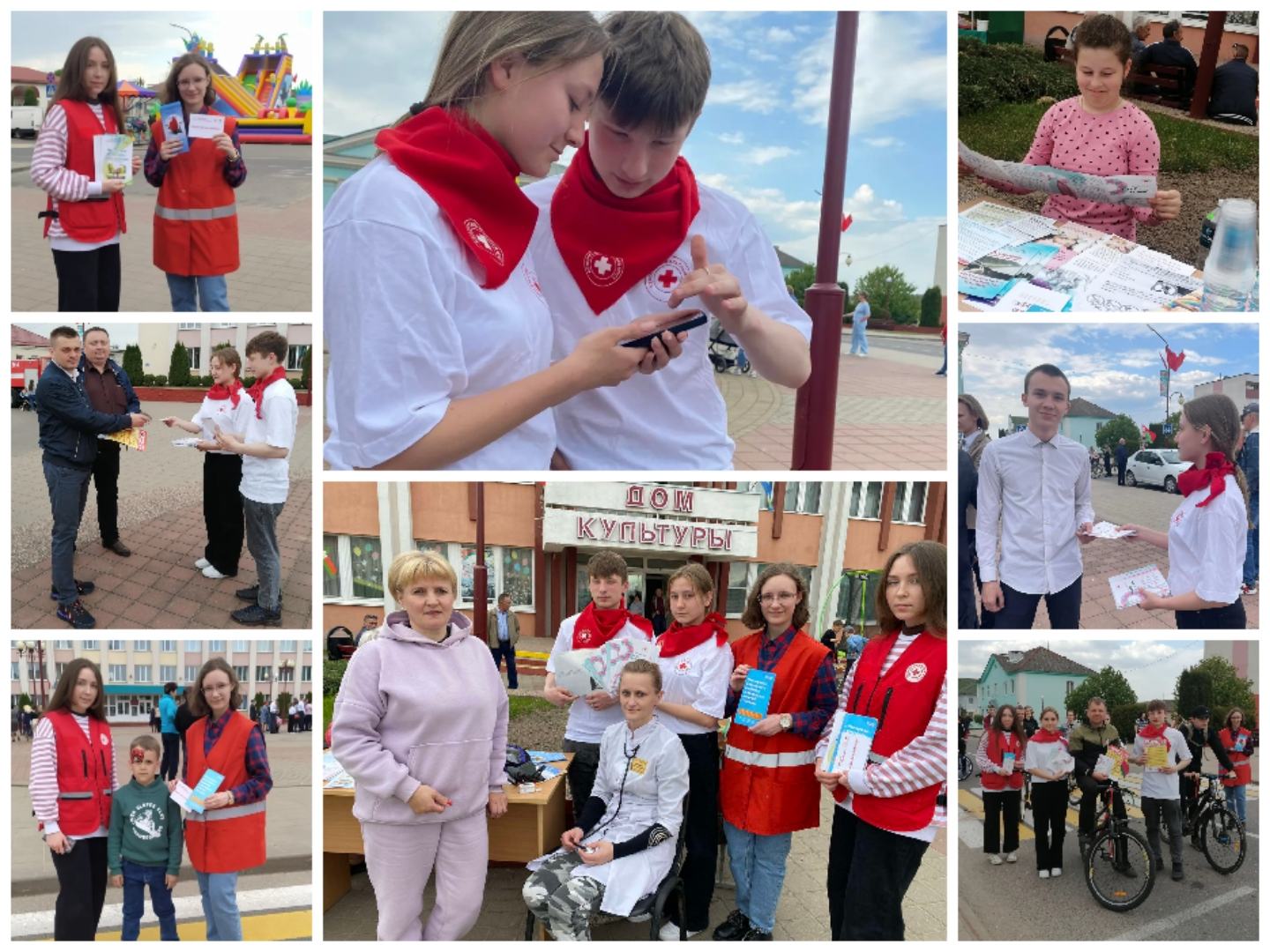   Посетителям мероприятия были предложены услуги измерения артериального давления, советы по сохранению и укреплению здоровья по методикам здорового образа жизни, психологические тестирования, измерение веса, роста.  Волонтеры активисты распространили большое количество малых носителей информации по принципам здорового образа жизни, профилактике заболеваний, принципам семейного баланса и гармонии, семейных ценностях. Предлагали  таким же ребятам  выключить телефоны, пообщаться вживую, поучаствовать в конкурсах и играх,  предлагаемых организаторами мероприятия.  Не остались в стороне медики при проведении велопробега. Активно крутили педали вместе с другими участниками акции. Для участия в скандинавском марафоне приглашены и откликнулись медицинские работники, находящиеся на заслуженном отдыхе (пожилые), где получили заряд позитива, приятного времяпрепровождения и общения в кругу таких же активных людей. Валеолог УЗ «Кореличская ЦРБ», председатель Кореличской районной организации     Белорусского Красного Креста                                                                                                       Светлана Санцевич